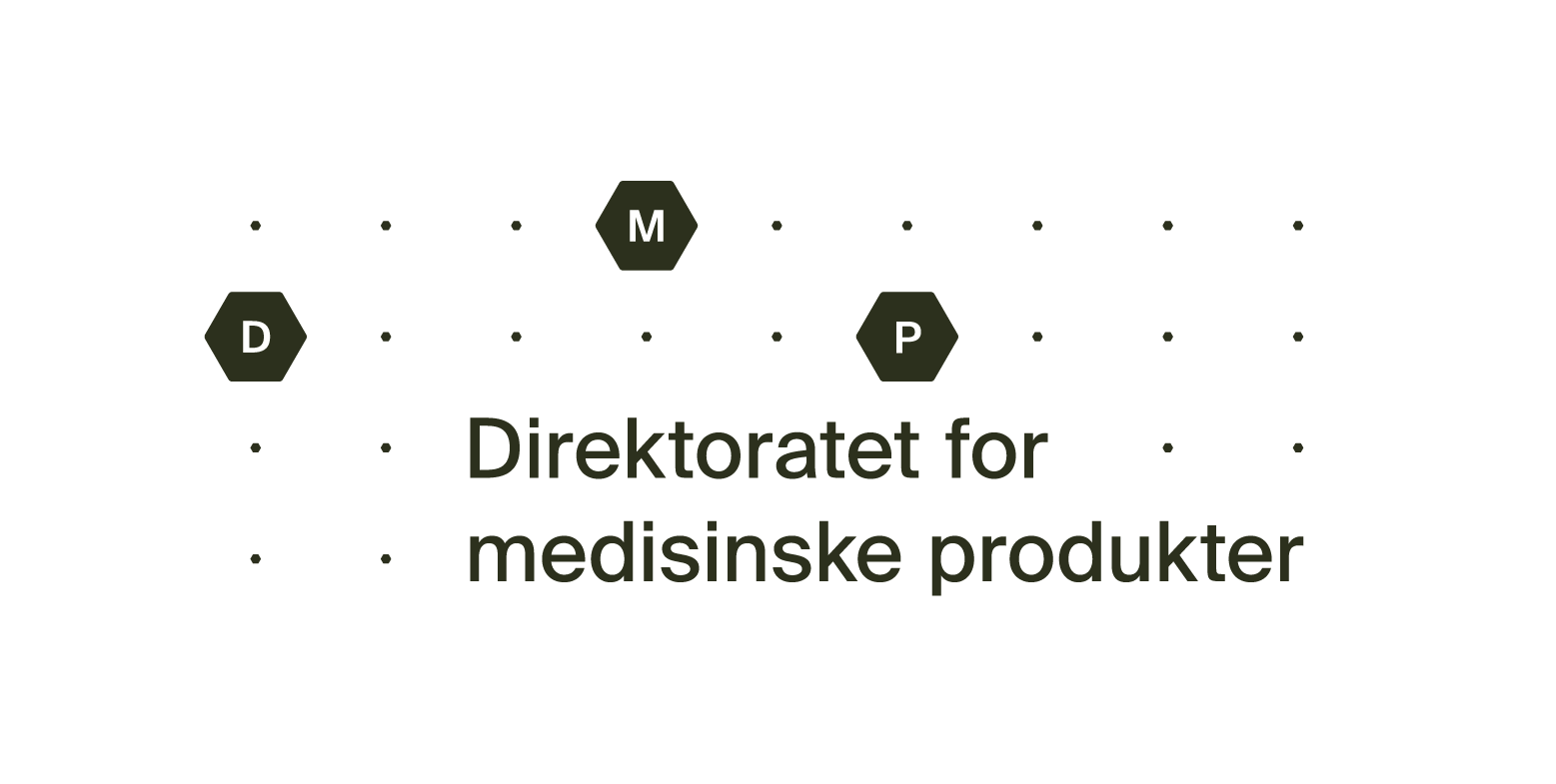 Rekvisisjon av legemiddel til klinisk utprøving på dyrUtfylt skjema legges ved melding om klinisk utprøvning.Bruk ekstra ark om nødvendig.
Ved underskrift på rekvisisjonsskjemaet bekrefter sponsor og rekvirent at legemidlet kun skal benyttes i samsvar med den spesifikke melding om klinisk utprøvning som det henvises til.Opplysninger om legemidletOpplysninger om legemidletNavn/kode og legemiddelform:       Utprøvningspreparat KontrollpreparatVirkestoff(er) og styrke:      Total mengde som rekvireres for utprøvningen:      Produsent av utprøvningspreparat:      Produksjonsland:      Opplysninger om den kliniske utprøvingenOpplysninger om den kliniske utprøvingenTittel/kode for den kliniske utprøvningen:      Tittel/kode for den kliniske utprøvningen:      Dyreart:      Dyr som får preparatet skal benyttes til matproduksjon under eller etter studien   Ja          NeiRekvirent (veterinær/fiskehelsebiolog med autorisasjon i Norge) Rekvirent (veterinær/fiskehelsebiolog med autorisasjon i Norge) Navn:      ID-nr:      Adresse:      Telefonnummer:      Dato og underskriftDato og underskriftSponsorNavn:      Adresse:      Dato og underskriftFylles ut av Direktoratet for medisinske produkterFylles ut av Direktoratet for medisinske produkterFylles ut av Direktoratet for medisinske produkterFylles ut av Direktoratet for medisinske produkterDMPs ref.       Legemiddelrekvisisjonen     er innvilget  Se vedlagte brevDato:      Etter fullmaktEventuelle Kommentarer:      Eventuelle Kommentarer:      Eventuelle Kommentarer:      Eventuelle Kommentarer:      